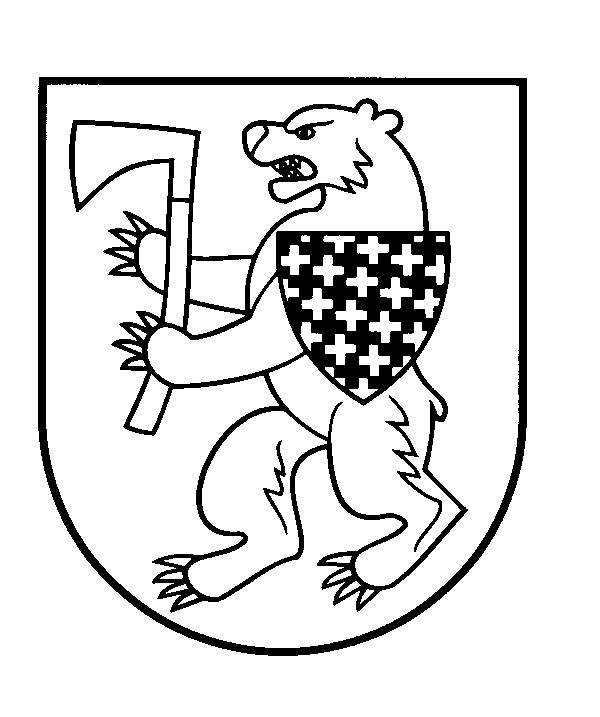 ŠIAULIŲ RAJONO SAVIVALDYBĖS VIEŠOSIOS BIBLIOTEKOSDIREKTORIUSĮSAKYMASDĖL  ŠIAULIŲ RAJONO SAVIVALDYBĖS VIEŠOSIOS BIBLIOTEKOS SUPAPRASTINTŲ VIEŠŲJŲ PIRKIMŲ TAISYKLIŲ, PATVIRTINTŲ ŠIAULIŲ RAJONO SAVIVALDYBĖS VIEŠOSIOS BIBLIOTEKOS DIREKTORIAUS 2014 M. VASARIO 26 D. ĮSAKYMU NR. V-9, PAPILDYMO. spalio 1 d. Nr. V-30Šiauliai	Vadovaudamasi Lietuvos Respublikos biudžetinių įstaigų įstatymo pakeitimo įstatymo (Žin.,1995, Nr.104-2322; 2010, Nr.15-699) 9 straipsnio 2 dalies 2 punktu, Šiaulių rajono savivaldybės viešosios bibliotekos nuostatų, patvirtintų Šiaulių rajono savivaldybės tarybos 2012 m. gegužės 17 d. sprendimu Nr. T- 117  13.6 ir 13.7 punktais, Lietuvos Respublikos viešųjų pirkimų įstatymo (Žin., 1996, Nr. 84-2000; 2006, Nr. 4-102) 85 sraipsnio 2 dalimi,                      p a p i l d a u Šiaulių rajono savivaldybės viešosios bibliotekos supaprastintų viešųjų pirkimų taisykles, patvirtintas Šiaulių rajono savivaldybės viešosios bibliotekos direktoriaus 2014 m. vasario 26 d. įsakymu Nr. V -9, 3 priedu ,,Paraiška dėl pirkimo” (pridedama).Direktorė                                                                                                                  Ingrida Klupšaitė